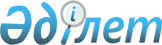 О внесении изменений в постановление акимата Алматинской области от 12 апреля 2017 года № 149 "Об утверждении нормативов и объемов субсидий"
					
			Утративший силу
			
			
		
					Постановление акимата Алматинской области от 24 ноября 2017 года № 518. Зарегистрировано Департаментом юстиции Алматинской области 4 декабря 2017 года № 4402. Утратило силу постановлением акимата Алматинской области от 13 февраля 2018 года № 62
      Сноска. Утратило силу постановлением акимата Алматинской области от 13.02.2018 № 62 (вводится в действие со дня его первого официального опубликования).
      В соответствии с пунктом 1 статьи 37 Закона Республики Казахстан от 23 января 2001 года "О местном государственном управлении и самоуправлении в Республике Казахстан", приказом Заместителя Премьер-Министра Республики Казахстан - Министра сельского хозяйства Республики Казахстан от 27 января 2017 года № 30 "Об утверждении Правил субсидирования развития племенного животноводства, повышения продуктивности и качества продукции животноводства" (зарегистрирован в Реестре государственной регистрации нормативных правовых актов № 14813), акимат Алматинской области ПОСТАНОВЛЯЕТ:
      1. Внести в постановление акимата Алматинской области "Об утверждении нормативов и объемов субсидий" от 12 апреля 2017 года № 149 (зарегистрирован в Реестре государственной регистрации нормативных правовых актов № 4211, опубликован 16 мая 2017 года в газетах "Жетысу" и "Огни Алатау") следующие изменения:
      приложения 2, 3 к указанному постановлению изложить в новой редакции согласно приложениям 1, 2 к настоящему постановлению.
      2. Государственному учерждению "Управлению селького хозяйства Алматинской области" в установленном законодательством Республики Казахстан порядке обеспечить:
      1) государственную регистрацию настоящего постановления в Департаменте юстиции Алматинской области;
      2) в течение десяти календарных дней со дня государственной регистрации настоящего постановления направление его копии в бумажном и электронном виде на казахском и русском языках в Республиканское государственное предприятие на праве хозяйственного ведения "Республиканский центр правовой информации" для официального опубликования и включения в Эталонный контрольный банк нормативных правовых актов Республики Казахстан;
      3) в течение десяти календарных дней после государственной регистрации настоящего постановления направление его копии на официальное опубликование в периодические печатные издания, распространяемых на территории Алматинской области;
      4) размещение настоящего постановления на интернет-ресурсе акимата Алматинской области после его официального опубликования;
      5) в течение десяти рабочих дней после государственной регистрации настоящего постановления представление в государственно-правовой отдел аппарата акима Алматинской области сведений об исполнении мероприятий, предусмотренных подпунктами 1), 2), 3) и 4) настоящего пункта.
      3. Контроль за исполнением настоящего постановления возложить на заместителя акима Алматинской области С. Бескемпирова. 
      4. Настоящее постановление вступает в силу со дня государственной регистрации в органах юстиции и вводится в действие со дня его первого официального опубликования. Объемы субсидий по направлениям субсидирования развития племенного животноводства Объемы субсидий по направлениям субсидирования повышения продуктивности и качества продукции животноводства
					© 2012. РГП на ПХВ «Институт законодательства и правовой информации Республики Казахстан» Министерства юстиции Республики Казахстан
				
      Аким Алматинской 

      области

А. Баталов
Приложение 1 к постановлению акимата Алматинской области от "24" ноября 2017года № 518 Приложение 2 к постановлению акимата Алматинской области от 12 апреля 2017года№ 149
№
Направление субсидирования
Единица 

измерения
Нормативы субсидий на 1 единицу

(тенге)
Субсидируемый объем

(голов)

 
Сумма 

субсидий 

(тысяч тенге)
Мясное скотоводство
Мясное скотоводство
Мясное скотоводство
Мясное скотоводство
Мясное скотоводство
Мясное скотоводство
1.
Ведение селекционной и племенной работы
Ведение селекционной и племенной работы
Ведение селекционной и племенной работы
Ведение селекционной и племенной работы
Ведение селекционной и племенной работы
1.1
Товарное маточное поголовье
Товарное маточное поголовье
Товарное маточное поголовье
Товарное маточное поголовье
Товарное маточное поголовье
1)
Базовый норматив
голов
10 000
70 000
700 000,0
2)
Дополнительный норматив:
Дополнительный норматив:
Дополнительный норматив:
Дополнительный норматив:
Дополнительный норматив:
2)
выход приплода от 80% включительно 
голов
8 000
30 000
240 000,0
2)
выход приплода от 60% включительно
голов
6 000
20 000
120 000,0
1.2
Племенное маточное поголовье
Племенное маточное поголовье
Племенное маточное поголовье
Племенное маточное поголовье
Племенное маточное поголовье
1)
Базовый норматив
голов
10 000
25 000
250 000,0
2)
Дополнительный норматив:
Дополнительный норматив:
Дополнительный норматив:
Дополнительный норматив:
Дополнительный норматив:
2)
выход приплода от 80% включительно 
голов
20 000
17 000
340 000,0
2)
выход приплода от 70% включительно
голов
15 000
8 000
120 000,0
2.
Приобретение племенного крупного рогатого скота
голов
150 000
4 637
695 550,0
Молочное и молочно-мясное скотоводство
Молочное и молочно-мясное скотоводство
Молочное и молочно-мясное скотоводство
Молочное и молочно-мясное скотоводство
Молочное и молочно-мясное скотоводство
Молочное и молочно-мясное скотоводство
1.
Ведение селекционной и племенной работы
Ведение селекционной и племенной работы
Ведение селекционной и племенной работы
Ведение селекционной и племенной работы
Ведение селекционной и племенной работы
1.1
Племенное маточное поголовье
Племенное маточное поголовье
Племенное маточное поголовье
Племенное маточное поголовье
Племенное маточное поголовье
1)
Базовый норматив
голов
10 000
10 000
100 000,0
2)
Дополнительный норматив:
Дополнительный норматив:
Дополнительный норматив:
Дополнительный норматив:
Дополнительный норматив:
2)
выход приплода от 70% включительно 
голов
20 000
7 000
140 000,0
2)
выход приплода от 60% включительно
голов
15 000
3 000
45 000,0
2.
Приобретение племенного крупного рогатого скота
Приобретение племенного крупного рогатого скота
Приобретение племенного крупного рогатого скота
Приобретение племенного крупного рогатого скота
Приобретение племенного крупного рогатого скота
1)
племенной крупный рогатый скот отечественных хозяйств
голов
170 000
100
17 000,0
2)
из стран Европы и СНГ
голов
150 000
700
105 000,0
Скотоводство
Скотоводство
Скотоводство
Скотоводство
Скотоводство
Скотоводство
1.
Организация искусственного осеменения маточного поголовья крупного рогатого скота в личных подсобных хозяйствах и сельскохозяйственных кооперативах
голов
2 800
86 500
242 200,0
Овцеводство
Овцеводство
Овцеводство
Овцеводство
Овцеводство
Овцеводство
1.
Организация искусственного осеменения маточного поголовья овец в личных подсобных хозяйствах
голов
854
104 774
89 477,0
2.
Удешевление стоимости приобретенного племенными и дистрибьютерными центрами специальной техники и технологического оборудования, используемого для хранения и организации искусственного осеменения маточного поголовья сельскохозяйственных животных
единица
до 50%
до 50%
26 000,0
2.
Ведение селекционной и племенной работы
Ведение селекционной и племенной работы
Ведение селекционной и племенной работы
Ведение селекционной и племенной работы
Ведение селекционной и племенной работы
1)
маточное поголовье племенных овец
голов
2 500
55 000
137 500,0
2)
маточное поголовье товарных овец
голов
1 500
130 000
195 000,0
3.
Приобретение племенных овец
Приобретение племенных овец
Приобретение племенных овец
Приобретение племенных овец
Приобретение племенных овец
1)
ярки
голов
8 000
4 506
36 048,0
2)
бараны производители
голов
20 000
2 000
40 000,0
3)
бараны-производители для племенных и дистрибьютернах центров
голов
30 000
1 450
43 500,0
Коневодство
Коневодство
Коневодство
Коневодство
Коневодство
Коневодство
1.
Приобретение племенных жеребцов
голов
100 000
450
45 000,0
2.
Приобретение племенного маточного поголовья
голов
40 000
260
10 400,0
Пчеловодство
Пчеловодство
Пчеловодство
Пчеловодство
Пчеловодство
Пчеловодство
1.
Ведение селекционной и племенной работы с пчелосемьями
пчелиная семья
3 100
3 500
10 850,0
Всего
Всего
Всего
Всего
Всего
3 748 525,0Приложение 2 к постановлению акимата Алматинской области от "24" ноября 2017года № 518 Приложение 3 к постановлению акимата Алматинской области от 12 апреля 2017года № 149
№
Направление субсидирования
Направление субсидирования
Единица измерения
Нормативы субсидий на 1 единицу

(тенге)
Субсидируемый

объем

(голов, тонна)

 
Сумма 

субсидий 

(тысяч тенге)
Мясное скотоводство
Мясное скотоводство
Мясное скотоводство
Мясное скотоводство
Мясное скотоводство
Мясное скотоводство
1.
Удешевление затрат откорма бычков:
Удешевление затрат откорма бычков:
Удешевление затрат откорма бычков:
Удешевление затрат откорма бычков:
24 106
1 004 770,0
1)
от 3000 голов фактического откорма
от 3000 голов фактического откорма
голов
45 000
18 106
814 770,0
2)
от 2500 голов фактического откорма
от 2500 голов фактического откорма
голов
40 000
3 000
120 000,0
3)
от 1500 голов фактического откорма
от 1500 голов фактического откорма
голов
30 000
1 000
30 000,0
4)
от 100 голов фактического откорма
от 100 голов фактического откорма
голов
20 000
1 000
20 000,0
5)
сельскохозяйственные кооперативы
сельскохозяйственные кооперативы
голов
20 000
1 000
20 000,0
Молочное и молочно-мясное скотоводство
Молочное и молочно-мясное скотоводство
Молочное и молочно-мясное скотоводство
Молочное и молочно-мясное скотоводство
Молочное и молочно-мясное скотоводство
Молочное и молочно-мясное скотоводство
Молочное и молочно-мясное скотоводство
1.
1.
Удешевление стоимости производства молока:
Удешевление стоимости производства молока:
Удешевление стоимости производства молока:
44 978,6
806 630,6
1)
1)
хозяйства с фуражным поголовьем от 400 голов
килограмм 
25
19 888,0
497 200,0
2)
2)
хозяйства с фуражным поголовьем от 50 голов
килограмм 
15
11 705,0
175 575,0
3)
3)
сельскохозяйственные кооперативы
килограмм 
10
13 385,6
133 855,6
Мясное птицеводство
Мясное птицеводство
Мясное птицеводство
Мясное птицеводство
Мясное птицеводство
Мясное птицеводство
Мясное птицеводство
1.
1.
Удешевление стоимости производства мяса птицы (бройлер):
Удешевление стоимости производства мяса птицы (бройлер):
Удешевление стоимости производства мяса птицы (бройлер):
45 835,2
3 581 050,7
1)
1)
фактическое производство от 15 000 тонн
килограмм 
80
37 258,9
2 980 712,6
2)
2)
фактическое производство от 10 000 тонн
килограмм
70
8 576,3
600 338,1
Яичное птицеводство
Яичное птицеводство
Яичное птицеводство
Яичное птицеводство
Яичное птицеводство
Яичное птицеводство
Яичное птицеводство
1.
1.
Удешевление стоимости производства пищевого яйца:
Удешевление стоимости производства пищевого яйца:
Удешевление стоимости производства пищевого яйца:
422 964,6
1 151 059,1
1)
1)
фактическое производство от 200 млн. штук
штук 
3
232 790,7
698 372,1
2)
2)
фактическое производство от 150 млн. штук
штук 
2,7
87 229,3
235 519,1
3)
3)
фактическое производство от 50 млн. штук
штук 
2,2
56 393,2
124 065,0
4)
4)
фактическое производство от 20 млн. штук
штук 
2
46 551,4
93 102,8
Свиноводство
Свиноводство
Свиноводство
Свиноводство
Свиноводство
Свиноводство
Свиноводство
1.
1.
Удешевление стоимости производства свинины
Удешевление стоимости производства свинины
Удешевление стоимости производства свинины
1)
1)
фактический откорм от 3 000 голов
килограмм 
100
2 350,0
235 000,0
Овцеводство
Овцеводство
Овцеводство
Овцеводство
Овцеводство
Овцеводство
Овцеводство
1.
1.
Удешевление стоимости производства ягнятины
голов
1 500
10 000
15 000,0
2.
2.
Удешевление стоимости реализованной на переработку тонкой и полутонкой шерсти
Удешевление стоимости реализованной на переработку тонкой и полутонкой шерсти
Удешевление стоимости реализованной на переработку тонкой и полутонкой шерсти
Удешевление стоимости реализованной на переработку тонкой и полутонкой шерсти
Удешевление стоимости реализованной на переработку тонкой и полутонкой шерсти
1)
1)
шерсть от 60 качества
килограмм 
150
1 200,0
180 000,0
2)
2)
шерсть от 50 качества
килограмм
100
350,0
35 000,0
 Коневодство
 Коневодство
 Коневодство
 Коневодство
 Коневодство
 Коневодство
 Коневодство
1.
1.
Удешевление стоимости производства и переработки кобыльего молока
килограмм 
60
3 000,0
180 000,0
2.
2.
Удешевление стоимости производства конины
килограмм 
92
931,0
85 652,0
Верблюдоводство
Верблюдоводство
Верблюдоводство
Верблюдоводство
Верблюдоводство
Верблюдоводство
Верблюдоводство
1.
1.
Удешевление стоимости производства и переработки верблюжьего молока
килограмм 
55
1 600,0
88 000,0
2.
2.
Удешевление стоимости производства верблюжатины
килограмм 
90
80,0
7 200,0
Кормопроизводство
Кормопроизводство
Кормопроизводство
Кормопроизводство
Кормопроизводство
Кормопроизводство
Кормопроизводство
1.
1.
Удешевление стоимости комбикормов, реализованных комбикормовыми заводами для сельскохозяйственных кооперативов, занимающихся производством животноводческой продукции
тонна
20 000
1 018
20 360,0
Всего
Всего
Всего
Всего
Всего
Всего
7 389 722,4